CANDOR CENTRAL SCHOOL 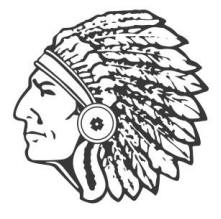 JEFFREY J. KISLOSKI,   Superintendent   (607) 659-5010	P.O. Box 145	Candor, NY 13743Sarah Bast, High School Nurse (607) 659-5225/ (607) 659-4692 FAXsbast@candorcs.orgPeter Ahart, Athletic Director (607) 659-5020pahart@candorcs.org	Dear Parents/Guardians,	Student Name:__________________________	The above student has signed up to participate in this upcoming athletic season.  Physicals are required yearly to participate in high school athletics.	A practitioner from Candor Family Care will be here to do these physicals prior to the start of the upcoming athletic season. -------------------------------------------------------------________YES, I would like my student’s physical done at school by Candor Family Care.________NO, my student will have their own exam performed by their primary care physician, prior to the start of the upcoming athletic season.Parent’s/Guardian’s Signature:__________________________ Date:______________PLEASE PRINT THIS FORM & SIGN, SUBMIT TO THE HIGH SCHOOL NURSE.